Advocating for Fair Reimbursement for Chemical Dependency Treatment ServicesWho We AreFROG stands Fair Reimbursement and Outcomes Group. We are a coalition of advocates from all over Minnesota who are committed to ensuring the availability and sustainability of chemical dependency treatment services for residents of Minnesota. Minnesota is a leader in providing quality care for those suffering from addiction, with over 350 community based agencies and providers and workforce of over 20,000 serving over 50,000 on an annual basis.The need for addiction treatment is even greater today in light of the opioid and heroin epidemic ravaging our communities, families and children.There is shortage of access to chemical dependency treatment services, and access is diminishing given the widening gap between the unchanging reimbursement rates and increasing cost for delivering care.We are seeking a 5% rate increase in 2017 and a 2.5% increase in the remaining three years while we work with DHS to implement reforms to the substance abuse treatment system.While medical inflation has increased over 100% over the past 20 years, reimbursement rates for chemical dependency treatment have increased only 13%.What We DoMinnesota’s chemical dependency treatment providers offer a continuum of addiction treatment services spanning residential/inpatient treatment, outpatient services, and medication assisted treatment.Minnesota’s chemical dependency treatment providers treat chemical dependency and co-occurring mental health disorders that impact 1 in 3 families in Minnesota.Return on InvestmentEstimates are that addiction costs the United States approximately $400 billion per year in health care and public safety costs and $7 billion per year in Minnesota alone.  Studies have shown a 12:1 return on investment for chemical dependency treatment1.  In other words, for every dollar invested in chemical dependency treatment in Minnesota, the state realizes a return of $12 in health care, criminal justice and societal costs.1 National Institutes of Health, National Institute of Drug Abuse, Cost Effectiveness of Drug Treatment, 2016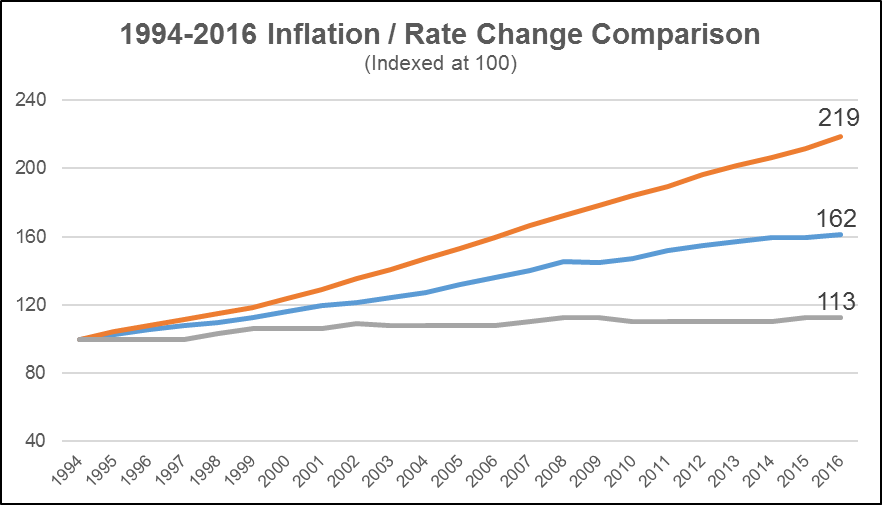 